         27 сентября 2019 года в Богучарской Центральной детской библиотеке прошел «День Платонова», посвящённый 120-й годовщине со дня рождения писателя. В этот день постоянные читатели узнали интересные факты о московском периоде жизни знаменитого писателя. Гостям в течение дня были представлены буктрейлеры по произведениям писателя в рубрике «Непростое чтение». Дети с удовольствием приняли участие в театрализации всеми любимой сказки Платонова «Волшебное кольцо». Сотрудники библиотеки познакомили читателей с жизнью автора с помощью книжной выставки «Прекрасный и яростный мир Андрея Платонова», «Я всего лишь хочу быть человеком. Человек для меня – это редкость и праздник» - эти слова Андрея Платонова, взятые эпиграфом к Платоновскому дню в библиотеке, по сути, являлись составляющей всего творчества писателя, его раздумий, жизненных устремлений, что и было рассмотрено присутствующими. 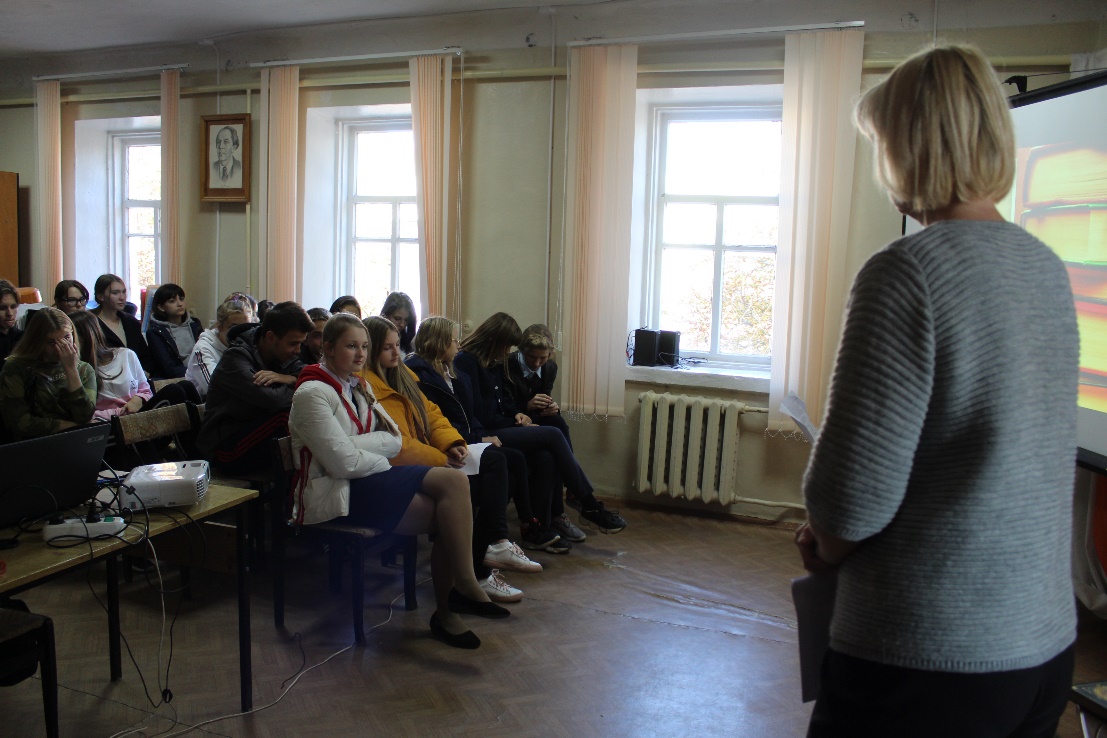 